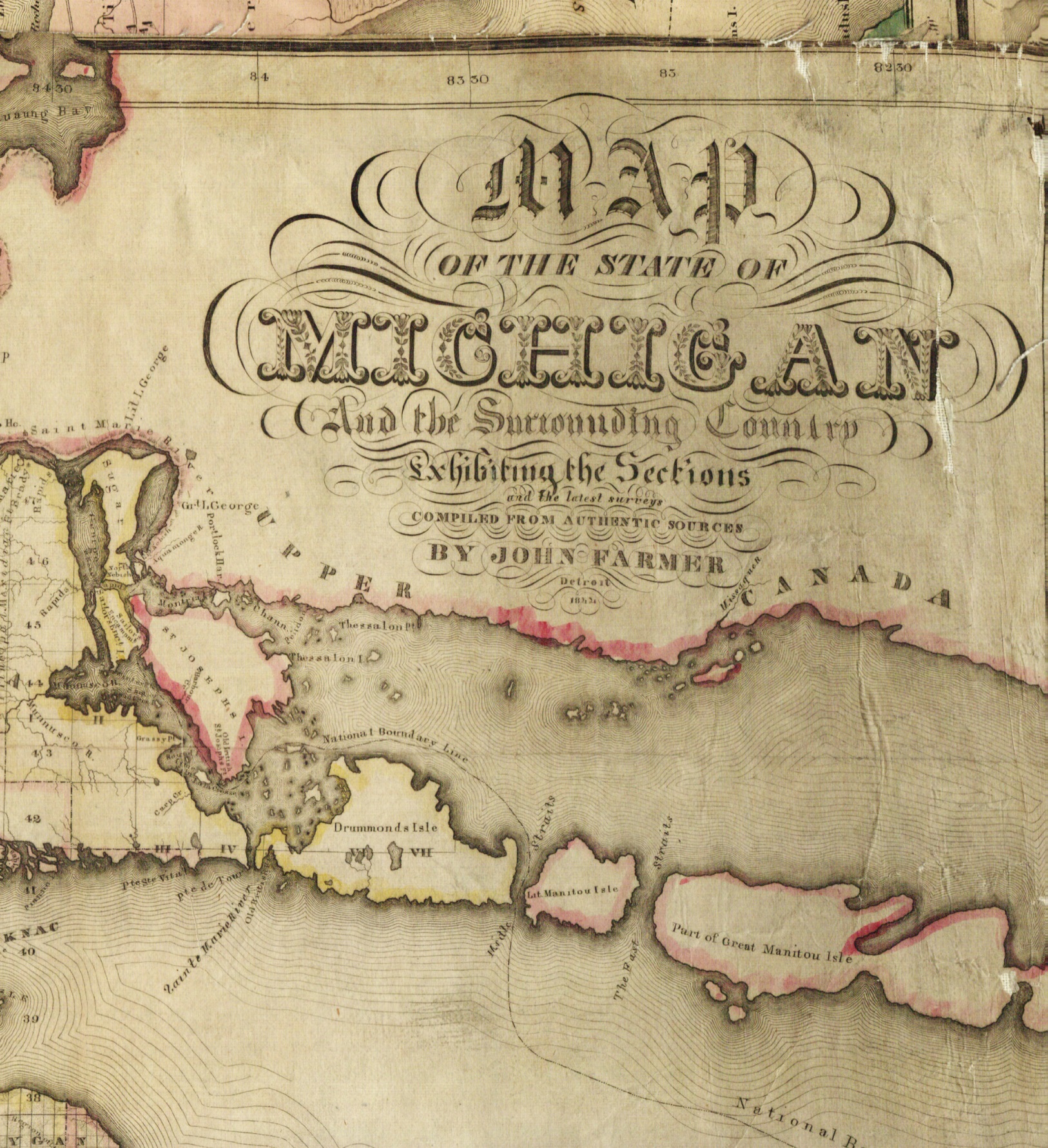 1844-cartouche